NAME: _______________________________________________    Pd: ___________GEOGRAPHY PORTION OF FINAL EXAM (Be able to Identify or answer the following terms/questions)Aborigines  - acid rain – Andean Countries (physical characteristics) - Angel Falls – Apartheid – Caribbean (3 island groups) - Caudillas – Cays -  Central American climate hazards - Commercial farming  - Continental drift –Countries that make up Great Britain - Culture –Dead Sea - Demilitarized zone   - Desalination – Deforestation –Desertification – dormant volcano – Emigrant – Ethnic roots found in Central America/Caribbean – Fertile Crescent - Five (5) themes of Geography   - Gaucho – Geothermal energy - describe the process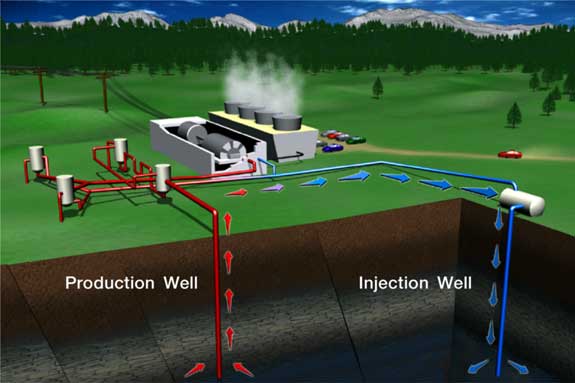 Glacier – Global warming - How many continents are there - Human ResourcesIndustrial revolution – hydroelectric power – describe the process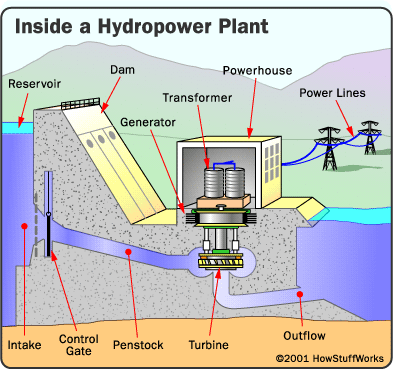 Latitude – Longitude - Major mountain range in South Asia – Major crop of Asia/South East Asia - Mestizos – Mohandas Gandhi  - Mt. Everest - Mulattoes – Natural Resources – Nile River - nonrenewable resources – Nuclear energy – describe the process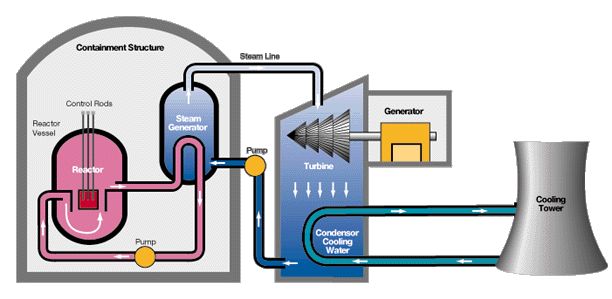 Nuclear waste – Pacific Ring of Fire – Peninsula of peninsulas - “Plaza de las Tres Culturas” – Poland (physical characteristics) – Potato Famine of the 1840s - Recycle - Reincarnation  - renewable resources – Sahara Desert – Size of the Amazon River – Solar Energy - describe the process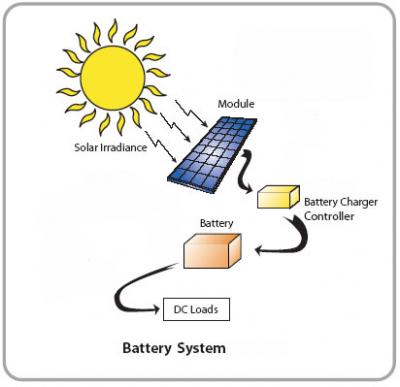 Steppe	- Taiga – temperate climate - Terrace farming  - Three forms of erosion - Tsunami - Tundra – Types of Monsoons – Urbanization –What Countries border the United States – What country was set up in the Middle East for the displaced Jewish people - What is the world’s biggest country - Who are the people who follow the Jewish religion - Why do only small plants grow on the forest floor of the tropical rain forests – Why is hunger a problem still in South Asia – Why is the Aral Sea drying up? Formation of Himalaya Mountains compared to Japanese Islands –   Pennsylvania History Final Exam Study Guide: (Be able to Identify or answer the following terms/questions)What are the 2 types of coal in Pennsylvania – 5 geographic regions of PA (know on map)-  Age of Enlightenment –  Allegheny Portage – Andrew Carnegie – Ben Franklin (how did he help during American Revolution)- Capital of Pennsylvania – Charles Duryea – Civil War – Clan – County seat – Depression – Economics – Edwin Drake – Emigrant –  Ferryboats – First oil well – Gettysburg – Gettysburg Address – Gifford Pinchot – Glass industry (what, where, why)- James Buchanan – Johnstown – Longhouse – Loyalists – Matthias Baldwin – Meaning of word Pennsylvania – Men in Iroquois tribes (role)- Number of counties in Pennsylvania – Protestant reformation – Role of Native American men – States that border Pennsylvania – Toll Road – Walking Purchase – Underground Railroad – Weaknesses of the Articles of confederation – What is needed before economic growth and development?   Why/Where,When was Washington sent to tell the French in 1753 – William Penn and the Native Americans relationship – Immigrant - Conestoga Wagon - Drakes Well - What countries wanted control of the Ohio valley for the fur trade – Oil Creek –